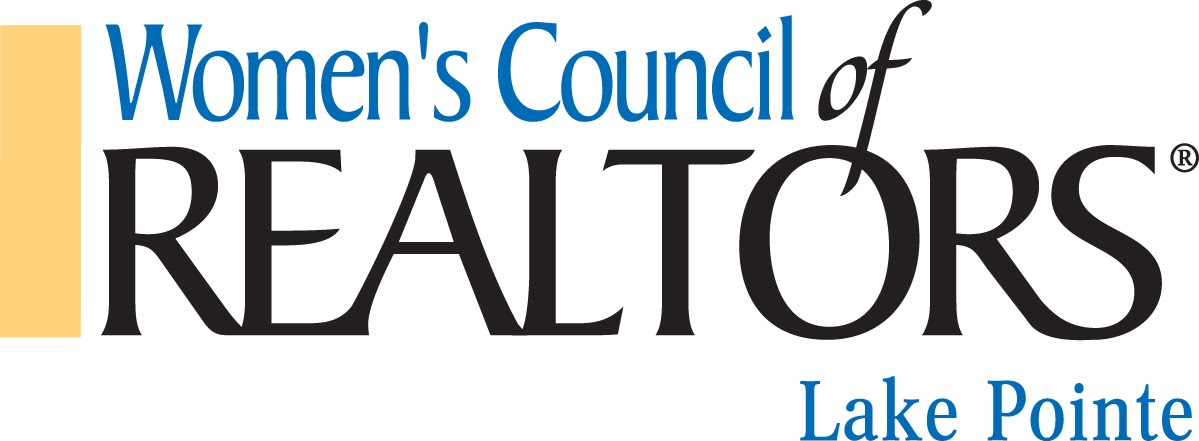 Lake Pointe Special MeetingAugust 3, 2021 This meeting was held virtually.Present:  Pat Dery, Jamie Begin, Dawn Waldrip-Bertani, Francine Kanalos, Alicia Beasley Kathleen KelchnerAbsent:  Veronica KanalosMeeting was called to order at 9:04 & by President, Pat DeryMinutes from July 6th 501c3 to 501c6 motion to approve by Alicia 2nd by Francine KanalosJuly 20th special meeting minutes motioned by Alicia 2nd by Dawn Waldrip-Bertani all approved President Pat Dery opened welcoming Dawn Burdick to talk about the Christmas Tree Annual event. Dawn stated she would share the flyer with everyone which includes donation, sponsor & volunteer opportunities. Theme is “Comfort & Joy.” Currently we are looking for Volunteers. Marissa creating a google Docs link to track who signs up for what position. Pat asked we have them ready for the August 24th Mixer. Alicia asked us to provide brief descriptions of what each volunteer position will be responsible for. Pat asked that 50/50 be added & selling Raffle tickets. Membership table will be handled by Fran as membership director & Payments by Alicia as treasurer. Dawn Waldrip-Bertani asked to be a part of the registration - membership table to meet new members. Jubilant will have a table of 10 added so will go up to $1500. Alicia mentioned Joy & Merry are the same description on flyer. Dawn Burdick stated the detail are still being brushed up & that will be revised. Bliss & Jubilant will get short times to talk on video. Center pieces will be very pretty but more basic this year. As a sponsor we need to make sure they feel seen & appreciated. Special Banner for the Bliss level. Jamie asked if Pat had any insight on past events how many people volunteered & who so we could reach out. Pat asked what other sponsorship besides the bar where available. Dawn Burdick stated she will be adding detail on specific sponsorship opportunities. Dawn Burdick asked how Event tickets will have people pay for their sponsorship. Pat asked if $50 a ticket was covering the cost Dawn Burdick said yes. Pat feels we should not use Eventbrite because of the cost being high. Jamie stated that definitely not for sponsors. Pat mentioned LinkTree as a possibility. Pat asked Alicia if she has gotten a call from Joe Jaglois yet. She said no. Dawn Waldrip-Bertani asked if national had something we could use. Pat said nothing she knew of until Bill Hwy is complete. PayPal will also track & register for the event. Pat has to call & ask for guest’s names on tables of 10 from PayPal. Same with Eventbrite. Pat asked Dawn Burdick to send her flyers as a jpeg. Dawn mention we are working on a second Facebook page specifically for the event. We could also share those pages on WCR business & our personal pages. Dawn Burdick exits meeting after report. President:  Pat Dery’s report opened stating that she was very excited to have Dawn Waldrip-Bertani as president elect & welcomed her again. We need to pay the renewal for zoom at $158 Alicia motioned to renew Jamie 2nd all in favor. State meeting is going to be in Traverse City on September the 27th usually a mixer that evening & MR event classes start the next day on the 28-30th. Alicia is a possible for going. Pat asked we all look at our budgets & see what is covered. Pat asked that everyone let her know if they will be attending asap.August 24th is out mixer at Zefs. Several emails have been sent & on our FB page.Franny & Dawn are both registered for Network 360 & both are going. Pat hopes that they get info on Bill Hwy. President Elect: Dawn Waldrip-Bertani opened by stating she is using any of her time now to learn more about the role. Dawn is looking for Membership Director & Program Director & stated we have multiple applications & she is excited to review & pick candidates. Franny has her candidate for Secretary in mind & she will be joining us at future meetings.Treasurer: You will see an open Invoice for $367 sent to Randi for reimbursement of flights to San Diego. Monthly subscriptions costs in budget were reviewed by Alicia. Dawn Waldrip-Bertani stated the revised copy sent this am had different bank balance than one previously sent. Alicia stated she had sent a copy that the balance was not updated on the 1st version. She updated & resent as soon as she noticed. Jamie motioned to approve the budget. Dawn seconded all in favor. Pat stated that we are down $12,000 down in bank balance. The golf outing did not make as much as expected. Pat stated this is normal & most of our money comes in at Christmas Auction. Usually, Christmas Auction typically makes us $16,000. San Diego will be a larger expense. 2020 we did not have revenue from Christmas Tree Event.Membership: Pat stated she was finally able to get Mark Stevens with 5/3 & is waiting for our check. Fran added 5 new members to our regular membership recently. She is currently reaching out to strategic partners to join. Fran is working on Defense class for October need an instructor, Instructor she had will be gone. Currently working on finding someone. Jamie mentioned she may have a contact to get o Fran. Dawn Waldrip-Bertani also has a contact she can get to Fran.Events: Kathleen reported she is working on the September 15th event. Asked if we should have a 3-8pm or what time frame. Fran mentioned 5-8pm would be enough for a presentation & Mixer. Speaker is a motivational speaker on overcoming fears. Total cost will $1500 Kathleen motioned for $750 to be sent now and balance day of event, motion 2nd by Alicia, all in favor. Pat asked what we are charging & where. Current venue is Italian Cultural center has 50 people minimum. Kathleen estimates $1000 in venue costs. Dawn Waldrip-Bertani feels it is unlikely we will get 50ppl should we look at other options? Pat mentioned we are sending to other networks that we are only 5 weeks away. Pat estimated $30pp for a speaker & $15pp for food we would need to charge $45pp. No one felt people would want to pay that. Maybe we need to consider new venue or share appetizers? Jamie mentioned can this be morning Kathleen said she didn’t feel that was a good idea. Dawn Waldrip-Bertani felt that it was a good idea to keep events in rotation on different sided of town. Franny mentioned she would look into Hamlin Pub. Pat said we should ask a partner to sponsor appetizers & charge $25 per person $30 nonmembers to keep cost down. Dawn Waldrip-Bertani asked why we charge nonmembers more? Pat stated that it is a directive from National. She has to send in a report on what members & nonmembers were charged at events. It has been taken advantage of in the past. Everyone thinks Hamlin Pub would be a good option. We need to get Matt his deposit check. Pat mention she will not be able to be that September event as she is out of town. Dawn Waldrip-Bertani will be running the show. Kathleen mentioned she was working on PMN in October & as of now she has not been in contact with other networks. She is working on that this AM. Franny mentioned that zoom would be a great option for PMN. All seemed to agree. Brenda Lee could possibly be the instructor. Kathleen will get details to everyone. Secretary: Nothing to reportMarketing: Veronica moved back to Texas. We need to find others to help. Jackie Warner’s husband is very sick & unable to help much. Dawn Waldrip-Bertani mentioned that her daughter was possibly able to help & has the skills. Kathleen will get the information to Dawn and maybe her daughter could help. Dawn asked that Last names be put on the agenda. Pat agreed to do so.Pat tabled discussions on standing rules changes until next meeting because of time. Next meeting will be held virtually on September 7th, 2021 9am Meeting adjourned at 10:26am Respectfully submitted by, Jamie Begin